PODERDebe escribirse la fecha de otorgamiento, el nombre yapellidos del mandatario y los datos del padre, madre oapoderado que otorga el poder.Fecha de otorgamiento _________________________Señor PresidenteAsociación de Padres de FamiliaColegio de los Sagrados Corazones de ManquehuePresentePor el presente instrumento faculto a: (indicar nombres y apellidos del mandatario)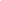 Para representarme con derecho a voz y voto en la Asamblea Ordinaria de la Asociación de Padres de Familia del Colegio de los Sagrados Corazones de Manquehue, citada para el día jueves 25 de Abril de 2019, a las 19:30 horas, en la Sala Teatro del Colegio, o en la que se celebre en su reemplazo si aquella no se llevare a efecto por falta de quórum o defectos en su convocatoria. El mandatario queda facultado para delegar.En el ejercicio de su mandato, el mandatario antes individualizado o la persona en quién éste haya delegado el poder, podrá en la Asamblea hacer uso de todos los derechos que de acuerdo a la Ley y los Estatutos de la Asociación, me corresponden en mi carácter de socio.Este poder podrá ser revocado por otro que con fecha posterior a la de hoy, confiera a otra persona distinta del mandatario en éste designado.Si se presentaren dos o más poderes de igual fecha y extendidos a favor de distintas personas, ellos no podrán ser considerados para los fines del quórum y de votación en la Asamblea.Atentamente,Firma ______________________________________________________________Nombre del firmante ___________________________________________________Apellidos de la Familia _________________________________________________(padre-madre)	Curso de sus hijas-hijos ________________________________________________